проектР Е Ш Е Н И Еот                2024г.                             рп Усть-Абакан                                 № О внесении изменений в Положение о муниципальном земельном контроле на территории муниципального образования Усть-Абаканский поссовет, утвержденное решением Совета депутатов Усть-Абаканского поссовета от 26.11.2021г. № 37 Рассмотрев письмо Министерства экономического развития Республики Хакасия об актуализации индикаторов риска, в соответствии со ст. 29 Устава муниципального образования Усть-Абаканский поссовет,Совет депутатов Усть-Абаканского поссоветаР Е Ш И Л:1. Внести изменения в Положение о муниципальном земельном контроле на территории муниципального образования Усть-Абаканский поссовет, утвержденное решением Совета депутатов Усть-Абаканского поссовета от 26.11.2021г. № 37 следующего содержания:в приложении к Положению пункт 2 изложить в следующей редакции:«2. Отклонение местоположения характерной точки границы земельного участка относительно местоположения границы земельного участка, сведения о котором содержатся в Едином государственном реестре недвижимости, на величину, превышающую значения точности (средней квадратичной погрешности) определения координат характерных точек границ земельных участков, установленное приказом Федеральной службы государственной регистрации, кадастра и картографии от 23.10.2020 № П/0393 «Об утверждении требований к точности и методам определения координат характерных точек контура здания, сооружения или объекта незавершенного строительства на земельном участке, а также требований к определению площади здания, сооружения, помещения, машино-места.».2. Настоящее Решение вступает в силу после его официального опубликования.3. Направить настоящее Решение для подписания и опубликования в газете «ПоссФактум» Главе Усть-Абаканского поссовета Н.В. Леонченко».ГлаваУсть-Абаканского поссовета	                                                                  Н.В. ЛеонченкоПредседатель Совета депутатов Усть-Абаканского поссовета                                                                          В.В. Рябчевский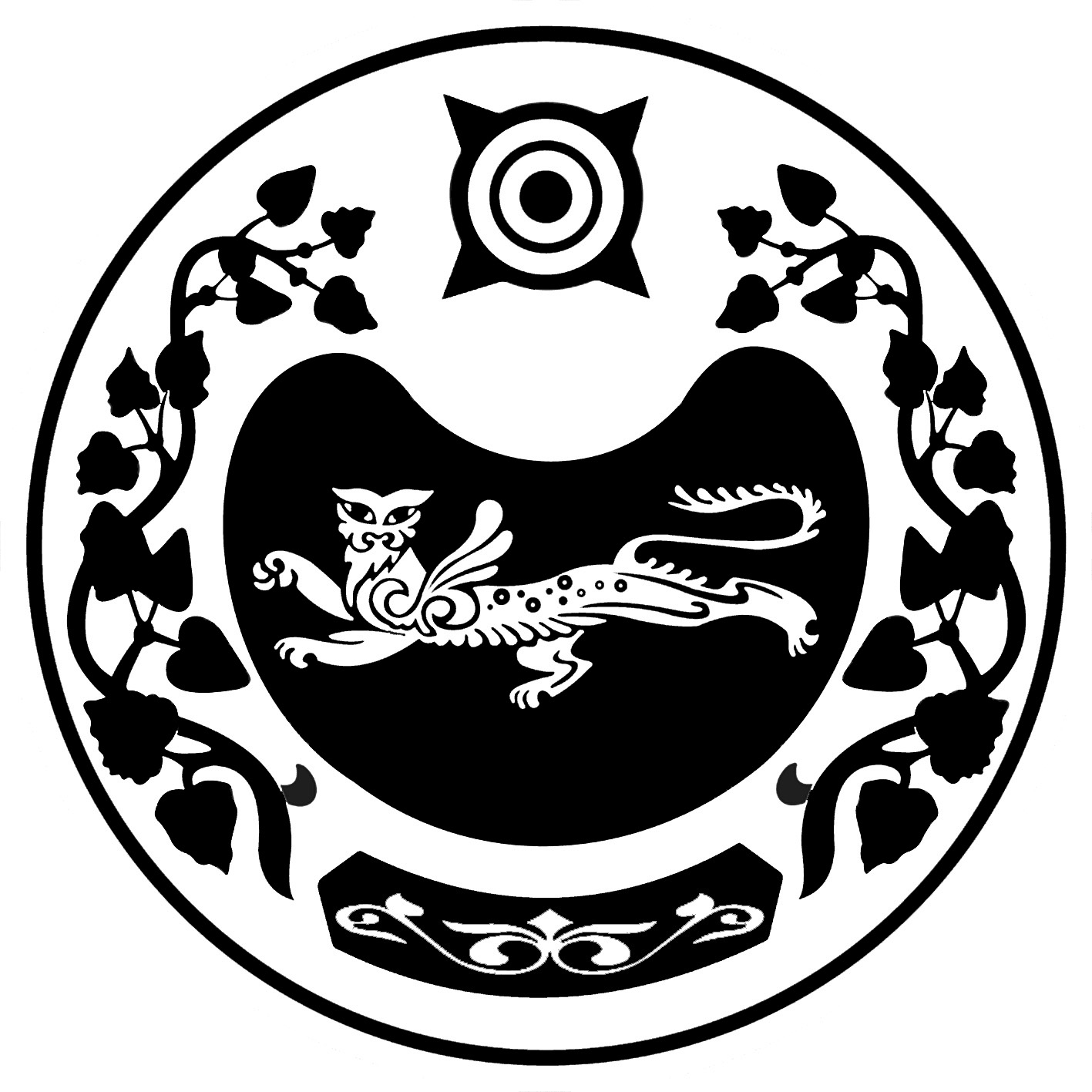 СОВЕТ ДЕПУТАТОВ УСТЬ-АБАКАНСКОГО ПОССОВЕТА